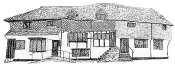 Midhurst Town Council8th July 2024 To Finance, Assets, Community & Environment Committee Members You are hereby summoned to a meeting of the Committeeto be held at 7.30pm on Monday 15th July 2024 in the Town Council Offices, the Old Library, Knockhundred Row, Midhurst Sharon HurrTown ClerkAGENDAChairman’s AnnouncementsApologies for Absence -To accept apologies for absence. Declarations of Interest - To receive from Members’ declarations of Pecuniary and non-Pecuniary interests in relation to any items included on the agenda for this meeting in accordance with The Localism Act 2011 and the Relevant Authorities (Disclosable Pecuniary Interests) Regulations 2012.Public Participation Session - Adjournment of the meeting for public questions.  To allow members of the public, at the discretion of the Chairman, to address the Council.Minutes of the Previous Meeting – To approve the minutes of the meeting held on       10th June 2024  Matters Arising from those Minutes (including Actions) - To consider matters arising from the minutes that are not on the agenda.Financial Reports for June 2024 payments and receipts made in the month up to 30th June 2024total expenditure for June 2024list of payments in excess of £500 during June 2024Bank Reconciliation – To agree and sign the bank reconciliation for end of June 2024Events UpdateReview of Finance Reports Matters of Report - Decisions cannot be made under this item; it is for information onlyDate of Next Meeting – 7.30pm, 9th September 2024 